Studeni, 2022. 	JELOVNIK                  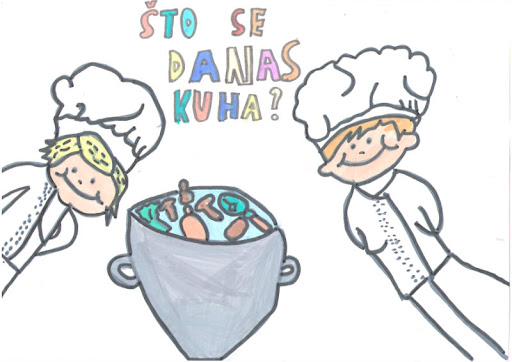 234RUČAK:  juha, polpetePRILOG:  pomfrit, kruhUŽINA:  kolačRUČAK:  tjestenina u umaku                   bolognese PRILOG:  cikla, kruhUŽINA:  voćeRUČAK:  panirani riblji šapićiPRILOG:  blitva, kruhUŽINA:  voće7891011RUČAK:  pečena piletinaPRILOG:  kuhano povrće, crni                     kruhUŽINA:  kolačRUČAK:  varivo s puretinom i                    povrćemPRILOG:  zelena salata, kruhUŽINA:  voćeRUČAK:  mesne okruglice u                   umaku od rajčicePRILOG:  kruhUŽINA:  kolačRUČAK:  grah s kobasicamaPRILOG: kruhUŽINA:  voćeRUČAK:  riblji štapićiPRILOG: blitva, kruhUŽINA:  voće1415161718RUČAK:  pečene srdelePRILOG:  palenta, zelena                      salata, kruhUŽINA:  voćeRUČAK:  rižoto od piletinePRILOG:  cikla, kruhUŽINA:  voćeRUČAK:  varivo od kelja s                   junetinomPRILOG: kruhUŽINA:  kolačRUČAK:  školska pizzaPRILOG:  UŽINA:  voćeNERADNI DAN 21RUČAK:  juha, hrenovke PRILOG:  pomfrit, kruhUŽINA:  voće22RUČAK:  pileći odrezak u umakuPRILOG:  palentaUŽINA:  voće23RUČAK:  varivo od junetine s                   graškom PRILOG: kruhUŽINA:  kolač24RUČAK:  tjestenina u umaku                   bolognese PRILOG:  kruhUŽINA:  kolač25RUČAK:  panirani oslićPRILOG: pekarski krompir, kruhUŽINA:  voće28RUČAK:  varivo od kelja s junetinomPRILOG:  kruhUŽINA:  voće29RUČAK: mesne okruglice u                   umaku od rajčicePRILOG:  kruhUŽINA:  voće30RUČAK: juha                 rižoto od teletinePRILOG:  cikla,                    kruhUŽINA:  kolač